Pike County Economic Development Corporation Executive Board Meeting MinutesPike County Farm Bureau Conference RoomApril 23, 2018Attendees Area Disposal, Brenda Middendorf, Craig Gengler, Pat Conley, Robert Wood, Jim Sheppard, Kaye Iftner, Kent Goewey, Diane Vose, Casey French, Karrie Spann, Allen Barkman.Call to OrderThe meeting was called to order by Patrick Conley, Chairman at 5:32pm. Meeting agenda and minutes were provided via email to members and were available for review. Minutes After review, Craig Gengler made the motion to approve the minutes as written, second Robert Wood. Motion carried.Financial ReportCraig Gengler summarized the Balance Sheet as of April 19, 2018: PCEDC Checking $15,303.19, PCEDC Savings $57,683.00, Total Current Assets $82,502.05.  Profit & Loss, January 1-April 19, 2018:  Invest-Savings/short term CD $45.63, Other types of Income $2,213.50, Total Program Income $36,096.13, Net Income $26,655.45.  Profit & Loss, February 26-April 19, 2018: Total Income $8,204.31, Net Income $1,310.65.  Profit & Loss, January 1-April 19, 2018 & 2017 Comparison: Net Income 2018 $26,655.45, 2017 $23,721.20.  Income by Customer Summary January 1-April 19, 2018 Total $16,437.00.Director’s ReportDirector Brenda Middendorf reviewed the written interim director’s report for March-April 2018. Meeting prep for PCEDC Board Meeting. Plan & meet with new business, prepare binder of data needed. Discussion with potential buyers for Bowlers Universe.  Prep for Business Retention Workforce Development Committee. Job application packets and training to Griggsville/Perry High School. Attended IIRA Economic Development Conference in Springfield, March 7 & 8, Review of grant applications for Accommodations Tax/Funding Advisory Board. Assistance to City of Pittsfield on CDBG Grant. Marketing Director’s ReportBrenda Middendorf updated members on the Gary Camanaro’s report. Conference call for site visit for Film Office in June. Charging stations for electric vehicles, site visit in April. Closed SessionA motion was made to go into Closed Session by Robert Wood, second, Craig Gengler. Motion carried. The Board went into closed session at 5:39pm.Old BusinessContacts are now in place for the Virtual Small Business Incubator.April 20 was the deadline to apply for the Opportunity Zone designation. No word yet on who was selected, the entire County qualified. Employer Workshop/Job Fair will be held May 10. 22 businesses are participating.The PCEDC Annual Meeting went well, materials were well put together, food and venue were good as was the speaker. New BusinessPeace Corps Fellowship Intern-Justin- will be here September 1. This is an 11 month internship costing $10,000. Rural Reverse Funding Fair is scheduled for June 6. The City of Pittsfield, Griggsville & Barry all have packets. Participants have shovel ready projects and pitch the projects to see what agencies could possibly fund it.  Participants will also be from Cass, Brown & Schuyler Counties. Applications are due May 5. Illini would like PCEDC to be a sponsor of its upcoming Annual Golf Outing. Cost is $100 for a Hole Sponsorship.The County Accommodations Tax Ordinance sunsets on April 30, 2018. A draft of the proposed Ordinance will be presented to the County Board tonight. It also has a 3 year sunset clause. Many projects have been funded with the grants from the taxes collected. The Ordinance does not have penalties for nonpayment so it is completely up to the Lodges to comply. Most of the participating Lodges have said that it has not negatively affected their business. Chairman’s CommentsChairman Pat Conley had no comments.Member Updates & CommentsCasey French-Cass continues to work in the City of Pittsfield, fiber to homes within the city limits will start in June. Possibly update Griggsville in the future.Kaye Iftner-Ace Ribbon Cutting was great, the owner was very pleased. Pike County Chamber of Commerce Golf Outing will be on May 4 at Bow Lake, Barry, followed by a business after hours with a Cinco de Mayo theme. Small Business week is next week-plans to promote, webinar, etc. Robert Wood-Ace Ribbon Cutting was great. City of Pittsfield making progress with Cass on the Fiber installation. 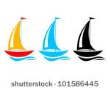 Kent Goewey-Smooth Sailing Diane Vose-Summer Classes are posted, 1000 people of come to JWCC for outside events, planning for JDub Academy in June. Jim Sheppard-Debbie Dugan (Pike County Circuit Clerk) has resigned effective June 1, 2018. Pike County Board meeting tonight-Accommodations Tax Ordinance, Courthouse roof repairs. County Collections Day at the Pike County Landfill scheduled for May 5. Craig Gengler-Bowlers Universe closing at the end of May if no one purchases it. Brenda Middendorf-completing City of Pittsfield Income Surveys. Access Food still working to get a processor. Exit Closed SessionA motion was made to come out of Closed Session by Robert Wood, second, Kent Goewey. Motion carried. The Board came out of closed session at 6:22pm.Voting for Closed Session itemsKaye Iftner made a motion to approve a Hole Sponsorship for $100 for the Illini Annual Golf Outing, Robert Wood, second. Motion carried.AdjournmentWith business concluded, a motion was made to adjourn by Diane Vose, second, Robert Wood. Motion carried. The meeting was adjourned at 6:30pm.Minutes respectfully submitted by Karrie Spann, Secretary.Next Meeting: There will be no May meeting due to the Memorial Day Holiday. Quarterly Membership Meeting-Monday, June  26, 2018, Pike County Farm Bureau Building, 5:30pm. 